Nease High School - SAC Meeting Agenda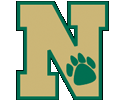 Thursday, January 19th, 2023Virtual and Face to FaceThe School Advisory Council meetings are open to the public, all are welcome to attend. Proposed AgendaWelcome and Call to Order: (Deanna Scheffer)Review December minutesPreview and VoteFinance Report: Account 1: $87,930.87  Account 2: $14,475.77 
These are the amounts in the account as of December 14, 2022.
Funds RequestsTheodore Devos: EconomicsJenny Fagan: Marine ScienceKevin Lay: Earth Science
Annual Survey ReviewFinish Faculty and Staff Survey ReviewBegin Student Survey ReviewPrincipal Update:  Ms. Kunze New Business/Questions and AnswersPublic Question Period	AdjournProposed items for next meeting February 16th, 2023 If you would like, you may use the back of this agenda to take notes.Notes:  